РАБОЧИЙ ЛИСТ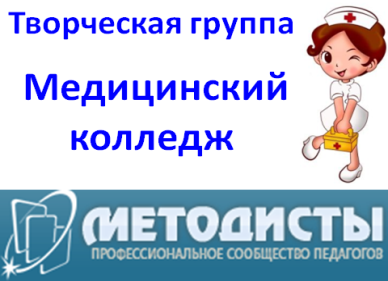 участника Всероссийского конкурса психолого-педагогических знаний"Педагогический марафон - 2014"Результаты выполнения конкурсных заданийКритерии оценки выполнения конкурсных заданийЗа каждый правильный ответ начисляется 1 балл.Победитель должен набрать 30 балловПобедитель I степени - от 28 до 29 баллов.Победитель II степени - 26 до 27 баллов.Победитель III степени - от 24 до 25 баллов.Лауреат - от 21 до 23 баллов.Сертификат участника получают конкурсанты, набравшие  20 баллов и менее.Результат участия в конкурсе__Аскарова Миляуша Салимовна__________________________                                                                                 (ФИО заполняет конкурсант)Количество набранных  баллов - ___________________                                                                                (заполняет член жюри)Член жюри -  ________________________ (ФИО)ФамилияАскароваИмяМиляушаОтчествоСалимовнаДолжностьУчитель начальных классовМесто работы полностью МБОУ «Изминская средняя общеобразовательная школа Сабинского муниципального района Республики Татарстан»№ заданияОтветконкурсантаСовпадение с эталоном(заполняет член жюри)№ заданияОтветконкурсантаСовпадение с эталоном(заполняет член жюри)№ заданияОтветконкурсантаСовпадение с эталоном(заполняет член жюри)1В11В21Г2А12В22Б3В13В23Б4Б14Б24А5Б15Г25Г6Г16Б26Г7А17Г27Г8А18Г28флегматик9А19Г29сангвиник10Г20В30холерик